NÁRODNÍ MUZEUM - STAVBA VYSTAVY - VÝKAZ VYMERNÁZEV VÝSTAVY :	„XXXXXXXXXXXXXXXXXXXAUTOR :	XXXXXXXXXXXXXXXXXXXXXXXXXXXXXXXXXPRODUKČNÍ:	XXXXXXXXXXXXXXXXXXXXXXXXXXXXXXXXXARCHITEKT :	XXXXXXXXXXXXXXGRAFIK:	XXXXXXXXXXXXXXXXXOBJEKT :	XXXXXXXXXXXXXXXXXXXVÝSTAVNÍ SÁL :	XXXXXX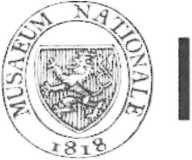 NÁRODNÍMUZEUMNávod pro vyplnění výkazu výměr:Architekt vyplňuje části s názvem „ARCHITEKTONICKÉ ŘEŠENÍ“ a event. „POZNÁMKA / REFERENČNÍ VÝROBEK“. Zhotovitel vyplňuje jen část s názvem „VÝROBA / MONTÁŽ“. Zhotovitel je povinen cenu u každé položky kalkulovat zvlášť za výrobu a zvlášť za montáž. Své ceny zhotovitel doplňuje jen do žlutě zvýrazněného sloupce (CENA ZA JEDNOTKU ZHOTOVITEL). Zhotovitel není oprávněn vkládat nebo mazat sloupce či řádky této tabulky. Kalkulované ceny musí v sobě již zahrnovat všechny související náklady zhotovitele na bezvadnou a celkovou realizaci díla (např. nikoli však výlučně : vypracování dílenské a výrobní dokumentace, dopravu, zařízení staveniště, likvidaci odpadů, úklidové práce, manipulační techniku, BOZP a pod). Zhotovitel je oprávněn referenční výrobek navržený v tabulce nahradit jiným za předpokladu, že jím navrhovaný materiál / výrobek bude splňovat nebo kvalitativně převyšovat všechna kritéria výrobku / materiálu referenčního. Tuto změnu je třeba zaznamenat a zvýraznit do sloupce „POZNÁMKA / REFERENČNÍ VÝROBEK“.2POPISKYPOPISKYTISKLEPENÍtisk na forex, distanční podložky z forexu, lepeno na vinylovou tapetu oboustrannou páskou Montáž - nalepení popisek34VÝROBA CELKEMMONTÁŽE CELKEMCELKEM ZA STAVBU A MONTÁŽ (BEZ DPH)DPHCELKEM VČ. DPH5ARCHITEKTONICKÉ ŘEŠENÍARCHITEKTONICKÉ ŘEŠENÍARCHITEKTONICKÉ ŘEŠENÍARCHITEKTONICKÉ ŘEŠENÍARCHITEKTONICKÉ ŘEŠENÍARCHITEKTONICKÉ ŘEŠENÍARCHITEKTONICKÉ ŘEŠENÍARCHITEKTONICKÉ ŘEŠENÍARCHITEKTONICKÉ ŘEŠENÍVÝROBA / MONTÁŽVÝROBA / MONTÁŽPOZNÁMKA / REFERENČNÍ VÝROBEKÚDAJE Z VÝKRESOVÉ DOKUMENTACEÚDAJE Z VÝKRESOVÉ DOKUMENTACEÚDAJE Z VÝKRESOVÉ DOKUMENTACEÚDAJE Z VÝKRESOVÉ DOKUMENTACEÚDAJE Z VÝKRESOVÉ DOKUMENTACEÚDAJE Z VÝKRESOVÉ DOKUMENTACEFILTRYFILTRYPOČETROZMĚRY OBJEKTU (cm)ROZMĚRY OBJEKTU (cm)ROZMĚRY OBJEKTU (cm)MNOŽSTVÍVÝPOČET CENYVÝPOČET CENYPOZNÁMKA / REFERENČNÍ VÝROBEKMÍSTNOS TSOUHRNNÉ OZNAČENÍSYMBOL VE VÝKRESECHČÍSLO VÝKRESUNÁZEV PRVKUPOPIS PROVEDENÍVÝROBA /MONTÁŽSKUPIN AksŠÍŘK ADÉLK AVÝŠKAMNOŽSTV JEDNOTKI	ACENA ZA JEDNOTKU ZHOTOVITELCENA CELKEMPOZNÁMKA / REFERENČNÍ VÝROBEK1PODLAHA MÍSTNOST 1F12NÁTĚR PODLAHYpřebroušení stávající podlahy, vyspravení poškození a předchozích otvorů, základní a finální nátěr otěruvzdornou barvou na netěkavé bázi, event, finální lak požaduje-li to technologický postupVPODLAHA163,16 m2450,00 Kč28 422,00 Kčzákladní nátěr: Balakryl Základ na dřevovrchní nátěr: https://www.balakryl.cz/nase-barw/univerzalni-barwZbalaknirl-uni-mat1PODLAHA MÍSTNOST 1F12NÁTĚR PODLAHYnátěr podlahyMPODLAHA163,16 m2200,00 Kč12 632,00 Kč1PANELP12,6VÝROBA - KONSTRUKCEpaneláž : svislé KVH profily nebo MDF svislé prvky, vodorovné tvarové výřezy řezané na CNC, uvnitř konstrukce zakřivené stěny musí být vloženy vodorovné nebo svislé konstrukční nosníky pro připevnění olympijských pochodní - toto je nutné koordinovat s dodavatelem adjustačních pomůcek, stěna může být připevněna do podlahy (v rámci tloušťky stávajících OSB desek), předložit výrobní výkresvSTĚNY127,07 m21 200,00 Kč32 484,00 KčMDF: https://drevoobchoddolezal.cz/mdf-surove/KVH : https://dekwood.cz/produkty/kvh1PANELP12,6MONTÁŽmontáž - kontrukce P1MSTĚNY127,07 m2900,00 Kč24 363,00 Kč1PANELP12,6VÝROBA - OPLÁŠTĚNÍ2 vrstvy MDF tl. 8 mm (popřípadě v malých radiusech je možno použít jinou skladbu tak, aby bylo dosaženo požadovaného rádiusu a stejné tloušťky povrchu, obě vrstvy lepeny, spáry a otvory po sponách a vrutech tmeleny 2x dvousložkovým tmelem a přebroušeny do hladka, všechny vnější hrany musí být sraženy šikmým zkosením nebo R 2,5 mm, povrch stěny musí splňovat rovinné parametry na celoplošný polep vinyiovou grafikou (nesmí být pod grafikou viditelné spoje desek či otvory po spojovacím materiálu), v případě že bude viditelná část stěna z místnosti 2 zezadu, bude nutné zaklopit i tuto viditelnou plochu černý molton, předložit výrobní výkres, u podlahy 1 cm stínová spáraVSTĚNY136,32 m2980,00 Kč35 593,60 KčMDF : https://drevoobchoddolezal.cz/mdf-surove/KVH : https://dekwood.cz/produkty/kvh1PANELP12,6MONTÁŽmontáž - opláštění P1MSTĚNY136,32 m2900,00 Kč32 688,00 Kč1PANELR1GRAFICKÝ NÁVRHTISKtisk a polep podle grafického návrhuVGRAFIKA127,07 m2450,00 Kč12181,50 Kčpolymer, tisk 4/0 UV, matná laminace1PANELGRAFICKÝ NÁVRHLEPENÍmontáž - grafikyMGRAFIKA127,07 m2200,00 Kč5 414,00 Kč1PANEL2SPOT LIGHTSPOT - dodávka NMvELEKTRO11,00 ksdodá NMzhotoviteli předá NM vč. nástěnných rozet1PANELP12MONTÁŽMontáž - instalace spotů dodaných NMMELEKTRO11,00 ks1 500,00 Kč1 500,00 Kč1PANELP11,2,6KABELÁŽKabel CYSY 3Cx1,5VELEKTRO110,00 bm25,00 Kč250,00 Kčhttps.Z/www. kvelektro.cz/kabel-h05w-f-3qx1 -5-bila-cysy-3cx1 -5-p11890151PANELP11,2,6MONTÁŽMontáž - instalace kabelu CYSY 30x1,5MELEKTRO110,00 bm40,00 Kč400,00 Kč1PANELP11,2,6VIDLICEVidlice 2P+PE 16A/230VVELEKTRO11,00 ks110,00 Kč110,00 Kčhttps://www. kvelektro, cz/abb-vidlice-s-ouskem-2p-pe-bila-16a-5537-206-b-p12114281PANELP11.2,6MONTÁŽMontáž - instalace vidlice 2P+PE 16A/230VMELEKTRO11,00 ks100,00 Kč100,00 Kč1PANELP11.2,6ELEKTRO KRABICEInstalační krabice plastová 75x75x36,2 IP54, včetně 3 ks WAGO svorek 3x4 s páčkou, podloženo nehořlavým materiálem (např. Cetris)VELEKTRO11,00 ks800,00 Kč800,00 Kčhttps://www.kvelektro.cz/krabice-obo-a8-ip54-75x75x36-2000016-p11888631PANELP11.2,6MONTÁŽMontáž - instalace instalační krabiceMELEKTRO11,00 ks450,00 Kč450,00 Kč1PANELP11 . 6REVIZNÍ DVÍŘKAv opláštění průchodu mezi místností 1 a 2 jsou po obou bocích umístěny revizní dvířka atypického tvaru umožňující průlez za paneláž „Stadionu", povrch tvoří stejný materiál jako opláštění P1, dvířka jsou osazena na skrytých pantech, otevírají se směrem do průchodu a jsou zajištěna zámkem nebo kováním na kličkuVSTĚNY12,00 ks4 500,00 Kč9 000,00 Kč1PANELP11 ,6INSTALACE REVIZNÍCH DVÍŘEKMSTĚNY12,00 ks1 000,00 Kč2 000,00 Kč1/2EXITEXIT_12,4,7,8ZNAK „ÚNIKOVÝ VÝCHOD“součinnost při montáži stávajícího symbolu na novou panelážMPBŘ11,00 ks500,00 Kč500,00 Kčsvětelný znak a kabeláž „EXIT1 je dodávka NM, montáž provede dodavetel NM, zhotovitel jen zajistí součinnost a koordianci1SOKLS12,6VÝROBA SOKLUKVH hranoly, MDF desky tl. 18 mm, spoje desek tmeleny a přebroušeny 2x dvousložkovým tmelem, povrch nátěr dle RAL lakem na netěkavé bázi, hrany ošetřeny plničem, všechny hrany musí být sraženy šikmým skosením nebo R 2,5 mm, povrch výrobku musí splňovat rovinné parametry na částečný polep vinyiovou grafikou (nesmí být viditelné spoje desek či otvory po spojovacím materiálu), předložit výrobní výkres, nosnost trojbokého podstavce musí být min 25 kqVPODESTY15050801,00 ks8 000,00 Kč8 000,00 Kč1SOKLS12,6MONTÁŽmontážMPODESTY11,00 ks4 000,00 Kč4 000,00 Kč1PANELP22,6VÝROBA - KONSTRUKCEpaneláž : svislé KVH profily nebo MDF svislé prvky, vodorovné tvarové výřezy řezané na CNC, stěna může být připevněna do podlahy (v rámci tloušťky stávajících OSB desek), předložit výrobní výkresVSTĚNY141,75 m21 200,00 Kč50 100,00 KčMDF : https://drevoobchoddolezal.cz/mdf-surove/KVH : https://dekwood .cz/produkty/kvh1PANELP22,6MONTÁŽmontáž - konstrukce P2MSTĚNY141,75 m2900,00 Kč37 575,00 Kč1PANELP22,6VÝROBA - OPLÁŠTĚNÍ2 vrstvy MDF tl. 8 mm (popřípadě v malých radiusech je možno použít jinou skladbu tak, aby bylo dosaženo požadovaného rádiusu a stejné tloušťky povrchu, obě vrstvy lepeny, spáry a otvory po sponách a vrutech tmeleny 2x dvousložkovým tmelem a přebroušeny do hladka, všechny vnější hrany musí být sraženy šikmým skosením nebo R 2,5 mm, povrch stěny musí splňovat rovinné parametry na celoplošný polep vinyiovou grafikou (nesmí být pod grafikou viditelné spoje desek či otvory po spojovacím materiálu), předložit výrobní výkres, u podlahy 1 cm stínová spáraVSTĚNY142,71 m2980,00 Kč41 855,80 KčMDF : https://drevoobchoddolezal.cz/mdf-surove/KVH : https://dekwood.cz/produkty/kvh1PANELP22,6MONTÁŽmontáž - opláštění P2MSTĚNY142,71 m2900,00 Kč38 439,00 Kč1PANELGRAFICKÝ NÁVRHTISKtisk a polep podle grafického návrhuVGRAFIKA138,31 m2450,00 Kč17 239,50 Kčpolymer, tisk 4/0 UV, matná laminace1PANELGRAFICKÝ NÁVRHLEPENÍmontáž - grafikyMGRAFIKA138,31 m2200,00 Kč7 662,00 Kč1PANELP21.2.6LED PÁSEKLED pásky 12V včetně ohebného difuzoru - dodat vzorekVELEKTRO17,00 bm500,00 Kč3 500,00 KčLED pásek : https://www.t-led.ez/p/led-pasek-vnitmi-sq3-300-7101Difuzor: https://www.srnartledlighting.cz/alu-profil-ohebny (včetně příchytek a koncovek)1PANELP21,2,6MONTÁŽMontáž - instalace LED pásku pro panel P2MELEKTRO17,00 bm450,00 Kč3 150,00 KčVšechny elektromontážní práce musí být realizovány v souladu s příslušnou ČSN-EN a objednateli musí být po skončení prací při kolaudaci výstavy předložen podrobný elektroprojekt vč. výchozí revize.1PANELP21,2,6STMÍVAČLED ovladač stmívač, 1 kanál, manuální ovládání, 12V-24V, 96-192WVELEKTRO11,00 ks150,00 Kč150,00 Kčhttps://www.t-led.cz/pZtl-dim-m5-stmivac-61051?qad S0urce=1&qclid=CiQKCQiA2eKtBhDcARIsAEGTG42bh5yQ2D1CDIiZ4YSHqs2A4-n8ZK3A1STNSnNAB-!3D wZSLyX4OQaAvbAEALw wcB1PANELP21,2,6MONTÁŽMontáž - instalace LED ovladače pro panel P2MELEKTRO11,00 ks450,00 Kč450,00 KčVšechny elektromontážní práce musí být realizovány v souladu s příslušnou ČSN-EN a objednateli musí být po skončení prací při kolaudaci výstavy předložen podrobný elektroprojekt vč. výchozí revize.1PANELP21.2,6ZDROJ/TRAFOLED zdroj 12V 50W IP67VELEKTRO11,00 ks500,00 Kč500,00 Kčhttps://www.t-led.cz/pZled-zdroj-12v-50w-ip67-slim-12v-50w-5609?aad source=1&qclid=CiOKCQiA2eKtBhDcARIsAEGTG41JmQD5fLGGLKJkN1S1JqCaOMYXbENBiWxj8BzuvZD7ZwFFWmHsksqaAqhhEALw wcB1PANELP21.2.6MONTÁŽMontáž - instalace LED zdroje pro panel P2MELEKTRO11,00 ks450,00 Kč450,00 KčVšechny elektromontážní práce musí být realizovány v souladu s příslušnou ČSN-EN a objednateli musí být po skončení prací při kolaudaci výstavy předložen podrobný elektroprojekt vč. výchozí revize.1PANELP21.2.6ELEKTO KABELKabel CYSY 30x1,5VELEKTRO115,00 bm25,00 Kč375,00 Kčhttps://www.kvelektro.cz/kabel-h05w-f-3qx1 -5-biía-cvsv-3cx1 -5-p11890151PANELP21.2,6MONTÁŽMontáž - instalace kabelu CYSY 3Cx1,5MELEKTRO115,00 bm40,00 Kč600,00 KčVšechny elektromontážní práce musí být realizovány v souladu s příslušnou ČSN-EN a objednateli musí být po skončení prací při kolaudaci výstavy předložen podrobný elektroprojekt vč. výchozí revize.1PANELP21.2.6VIDLICEVidlice 2P+PE 16A/230VVELEKTRO11,00 ks110,00 Kč110,00 Kčhttps://www.kvelektro.cz/abb-vidlice-s-ouskem-2p-pe-bila-16a-5537-206-b-p12114281PANELP21.2,6MONTÁŽMontáž - instalace vidlice 2P+PE 16A/230VMELEKTRO11,00 ks100,00 Kč100,00 KčVšechny elektromontážní práce musí být realizovány v souladu s příslušnou ČSN-EN a objednateli musí být po skončení prací při kolaudaci výstavy předložen podrobný elektroprojekt vč. výchozí revize.1PANELP21.2.6ELEKTRO KRABICEInstalační krabice plastová 75x75x36,2 IP54, včetně 3 ks WAGO svorek 3x4 s páčkou.VELEKTRO11,00 ks800,00 Kč800,00 Kčhttps://www.kvelektro.cz/krabice-obo-a8-ip54-75x75x36-2000016-p11888631PANELP21.2.6MONTÁŽMontáž - instalace instalační krabiceMELEKTRO11,00 ks450,00 Kč450,00 KčVšechny elektromontážní práce musí být realizovány v souladu s příslušnou ČSN-EN a objednateli musí být po skončení prací při kolaudaci výstavy předložen podrobný elektroprojekt vč. výchozí revize.1PANELP21.2,6SPOT LIGHTSPOT - dodávka NMVELEKTRO13,00 ksdodá NMzhotoviteli předá NM vč. nástěnných rozet1PANELP21,2,6MONTÁŽMontáž - instalace spotů dodaných NM1PANELP21.2.6KABELÁŽKabel CYSY 3Cx1,51PANELP21,2,6MONTÁŽMontáž - instalace kabelu CYSY 3Cx1,51PANELP21.2,6VIDLICEVidlice 2P+PE 16A/230V1PANELP21.2,6MONTÁŽMontáž - instalace vidlice 2P+PE 16A/230V1PANELP21.2,6ELEKTRO KRABICEInstalační krabice plastová 75x75x36,2 IP54, včetně 3 ks WAGO svorek 3x4 s páčkou, podloženo nehořlavým materiálem (např. Cetris)1PANELP21.2,6MONTÁŽMontáž - instalace instalační krabice1ŠIKMÁ SE SOKLYS22,6.10VÝROBAKVH hranoly, MDF desky tl. 18 mm, spoje desek tmeleny a přebroušeny 2x dvousložkovým tmelem, povrch nátěr dle RAL lakem na netěkavé bázi, hrany ošetřeny plničem, všechny hrany musí být sraženy šikmým skosením nebo R 2,5 mm, povrch výrobku musí splňovat rovinné parametry na částečný polep vinylovou grafikou (nesmí být viditelné spoje desek či otvory po spojovacím materiálu), nedílnou součástí tohoto prvku jsou i dva svislé trojboké sokly a konstrukce pro osazení V9 včetně výsuvného pouzdra na sorbční kazetu, předložit výrobní výkres, nosnost trojbokého podstavce musí být min 25 kg1ŠIKMÁ SE SOKLYS22,6,10MONTÁŽMontáž - instalace šikmý2ŠIKMÁ SE SOKLYS2GRAFICKÝ NÁVRHTISKtisk a polep podle grafického návrhu3ŠIKMÁ SE SOKLYS2GRAFICKÝ NÁVRHLEPENÍmontáž - grafiky1ŠIKMÁ SE SOKLYS2-V92.6,10VÝROBASkleněný šturc, materiál conex 4/1/4, sklo s antireflexní úpravou hrany lepeny UV lepidlem natupo, horní sklo přesazeno přes boční, prvek je osazen na sokl na osazení1ŠIKMÁ SE SOKLYS2-V92,6,10MONTÁŽMontáž - skleněný šturc1DRŽÁKPROJEKTORUAV12,3,5VÝROBA DRŽÁKUocelový jekl 40x40x2 mm, nahoře ocelový plech 400 x 400 mm se 4 otvory pro připevnění do stávajícího stropu, upevněni bude provedeno chemickou kotvou, délka jeklu 3000 mm., průchod stávajícím podhledem bude realizován vyříznutím otvoru pro svislý jekl a jeho začištěním plechovou přírubou bílé barvy, dole dvojice ocelových plechů 480x480 mm spojená jekly 20x20x2 mm jako police pro upevnění projektoru, v polici a horním plechu budou otvory pro průchod kabelů a zajištění projektoru (nutno koordinovat s IT oddělením NM), kabeláž 2x data (1x projektor, 1x přehrávač) a 1x el. (oba kabely bilé barvy!) bude vedena stropem a svedena dolů po vnější straně svislého nosného jeklu ke které bude připevněna kabelovými stahovacími páskami bílé barvy, barva celé konstrukce bude bílá matná, základový a svrchní nátěr válečkem akrylovou barvou na kov1DRŽÁKPROJEKTORUAV12.3,5MONTÁŽMontáž - ocelové konstrukce1DRŽÁKPROJEKTORUAV12.3,5PŘEHRÁVAČPřehrávač BrightSign HD1024 + HDMI kabel1DRŽÁK PROJEKTORUAV12,3,5PROJEKTORProjektor Panasonic PT-VMZ50U1DRŽÁKPROJEKTORUAV12.3,5MONTÁŽInstalace projektoru a přehrávače1DRŽÁKPROJEKTORUAV11.2,3,5ELEKTO KABELKabel CYSY 3Cx1,5, - rozvod realizovaný stropem z nejbližšího přípojného bodu, ze stropního podhledu půjde kabel svisle k projektoru1DRŽÁKPROJEKTORUAV11.2.3.5MONTÁŽMontáž - instalace kabelu CYSY 3Cx1,51DRŽÁKPROJEKTORUAV11,2,3,5VIDLICEVidlice 2P+PE 16A/230V1DRŽÁKPROJEKTORUAV11,2,3.5MONTÁŽMontáž - instalace Vidlice 2P+PE 16A/230V1DRŽÁKPROJEKTORUAV11,2,3.5VÍCENÁSOBNÁ ZÁSUVKADvoj/trojzásuvka s montáží na kabel CYSY 30x1,5, min. 230V/16A 2P+PE, bílá, podloženo nehořlavým materiálem (např. Cetris)1DRŽÁKPROJEKTORUAV11.2,3.5MONTÁŽMontáž - instalace dvoj/trojzásuvky na kabel1DRŽÁKPROJEKTORUAV11,2,3,5DATA ROZVODYData kabel min CAT5e, bílý (nikoliv šedý!) - rozvod realizovaný stropem z nejbližšího přípojného bodu, ze stropního podhledu půjde kabel svisle k projektoru a přehrávači.1DRŽÁKPROJEKTORUAV11.2,3,5MONTÁŽMontáž - data kabelyMELEKTRO13,00 ks450,00 Kč1 350,00 KčVšechny elektromontážni práce musí být realizovány v souladu s příslušnou ČSN-EN a objednateli musí být po skončení prací při kolaudaci výstavy předložen podrobný elektroprojekt vč. výchozí revize.VELEKTRO115,00 bm25,00 Kč375,00 Kčhttps://www.kvelektro.cz/kabel-h05w-f-3qx1-5-bila-cysv-3cx1-5-p1189015MELEKTRO115,00 bm40,00 Kč600,00 KčVšechny elektromontážni práce musí být realizovány v souladu s příslušnou ČSN-EN a objednateli musí být po skončení prací při kolaudaci výstavy předložen podrobný elektroprojekt vč. výchozí revize.VELEKTRO13,00 ks110,00 Kč330,00 Kčhttps://www.kvelektro.cz/abb-vidlice-s-ouskem-2p-pe-bila-16a-5537-206-b-p1211428MELEKTRO13,00 ks100,00 Kč300,00 KčVšechny elektromontážni práce musí být realizovány v souladu s příslušnou ČSN-EN a objednateli musí být po skončení prací při kolaudaci výstavy předložen podrobný elektroprojekt vč. výchozí revize.VELEKTRO13,00 ks800,00 Kč2 400,00 Kčhttps://www.kvelektro.cz/krabice-obo-a8-ip54-75x75x36-2000016-p1188863MELEKTRO13,00 ks450,00 Kč1 350,00 KčVšechny elektromontážni práce musí být realizovány v souladu s příslušnou ČSN-EN a objednateli musí být po skončení prací pří kolaudaci výstavy předložen podrobný elektroprojekt vč. výchozí revize.základní nátěr: Balakryl Základ na dřevoVPODESTY12061401331,00 ks16 000,00 Kč16 000,00 Kčvrchní nátěr: httpsV/www.balakryl.cz/nase-barvy/univerzalni-barvv/balakrvi-uni-matMPODESTY11,00 ks8 000,00 Kč8 000,00 KčVGRAFIKA12,84 m’450,00 Kč1 278,00 Kčpolymer, tisk 4/0 UV, matná laminaceMGRAFIKA12,84 m2200,00 Kč568,00 KčVVITRÍNY1656561,00 ks12 000,00 Kč12 000,00 Kčhttps://sklenarstvinonstop.cz/c-cira-1 - pozorn nutná antireflexní úprava ! IMVITRÍNY11,00 ks2 500,00 Kč2 500,00 KčVAVT11,00 ks8 000,00 Kč8 000,00 KčMAVT11,00 ks2 500,00 Kč2 500,00 KčVAVT11,00 ksdodá NMhttps://www.briqhtsiqn.biz/wp-content/uploads/2023/04/HD4-datasheet.pdfVAVT11,00 ksdodá NMdodávka NM, https://na.panasonic.com/ns/262078 PT-VMZ60VMW60VMZ50VMW50 CAD PDF Enqlish.pdfMAVT11,00 ks1 000,00 Kč1 000,00 Kčinstaluje dodavatel v koopetaci s IT oddělením NMVELEKTRO110,00 bm25,00 Kč250,00 Kčhttps://www.kvelektro.cz/kabel-h05w-f-3qx1 -5-bila-cysy-3cx1 -5-p1189015MELEKTRO110,00 bm40,00 Kč400,00 KčVšechny elektromontážni práce musí být realizovány v souladu s příslušnou ČSN-EN a objednateli musí být po skončení prací při kolaudaci výstavy předložen podrobný elektroprojekt vč. výchozí revize.VELEKTRO11,00 ks110,00 Kč110,00 Kčhttps://www.kvelektro.cz/abb-vidlice-s-ouskem-2p-pe-bila-16a-5537-206-b-p1211428MELEKTRO11,00 ks100,00 Kč100,00 KčVšechny elektromontážni práce musí být realizovány v souladu s příslušnou ČSN-EN a objednateli musí být po skončení prací při kolaudaci výstavy předložen podrobný elektroprojekt vč. výchozí revize.VELEKTRO11,00 ks200,00 Kč200,00 Kčhttps://www.kvelektro.cz/krabice-obo-a8-ip54-75x75x36-2000016-p1188863MELEKTRO11,00 ks200,00 Kč200,00 KčVšechny elektromontážni práce musí být realizovány v souladu s příslušnou ČSN-EN a objednateli musí být po skončení prací při kolaudaci výstavy předložen podrobný elektroprojekt vč. výchozí revize.VELEKTRO215,00 bm30,00 Kč900,00 Kčhttps://cz.farnell.com/pro-siqnal/sl5ewhite15m/patch-lead-cat-5e-snaqless-white/dp/3371409MELEKTRO215,00 bm40,00 Kč1 200,00 Kčinstaluje dodavatel v koopetaci s IT oddělením NMPODLAHA MÍSTNOSTF2-2VÝROBA - DOPLNĚNÍpodkladový miralon, OSB tl. 18 mm, konstrukčně napojeno na stávající podlahu22F2-25PODLAHYpodkladový miralon, OSB tl. 18 mm, konstrukčně napojeno na stávající podlahuPODLAHA MÍSTNOSTF2-2DOPLNĚNÍ PODLAHY -montáž - pokládka doplnění podlahy22F2-25MONTÁŽmontáž - pokládka doplnění podlahy2PODLAHA MÍSTNOSTF2-1VÝROBA - NÁTĚR PODLAHYpřebroušeni stávající podlahy, vyspravení poškození a předchozích montážních otvorů, základní a finální nátěr otěruvzdornou2F2-1VÝROBA - NÁTĚR PODLAHYbarvou na netěkavé bázi, event, finální lak požaduje-li to technologický postup2PODLAHA MÍSTNOST 2F2-15NÁTĚR PODLAHY - MONTÁŽmontáž - nátěr podlahy2PODLAHA MÍSTNOST 2DRÁŽKA S CHRÁNIČKOU4DRÁŽKA V PODLAZEvyfrézování drážky v podlaze pro přívod el. do V4 a V5, chránička na kabel, vloženo do podlahy, zatmeleno, přebroušeno2PODLAHA MÍSTNOST 2DRÁŽKA S CHRÁNIČKOU4MONTÁŽinstalace chráničky do stávající podlahy2PODLAHA MÍSTNOST 2DRÁŽKA S CHRÁNIČKOU4ELEKTO KABELKabel CYKYLo3x1,5O2PODLAHA MÍSTNOST 2DRÁŽKA S CHRÁNIČKOU4MONTÁŽMontáž - instalace kabelu CYKYLo 3x1,5 O2PODLAHA MÍSTNOST 2DRÁŽKA S CHRÁNIČKOU4VIDLICEVidlice 2P+PE 16A/230V2PODLAHA MÍSTNOST 2DRÁŽKA S CHRÁNIČKOU4MONTÁŽMontáž - instalace vidlice 2P+PE 16A/230V2STADIÓNOCHRANA MRAMORŮ - SLOUP1.4VÝROBAOchrana stávajícího sloupu, Miralon, streč. fólie, molitanové rohy (vše až do výše paneláže stadiónu)2STADIÓNOCHRANA MRAMORŮ1,4MONTÁŽ2STADIÓNOCHRANA MRAMORŮ - LAVICE1.4,6VÝROBAOchrana stávajícíh mramorových lavic, Miralon, streč. fólie, molitanové rohy2STADIÓNOCHRANA MRAMORŮ1,4,6MONTÁŽSTADIÓNDTD tl. 28 mm vyřezaná po segmentech na CNC (v obloucích) do přesného tvaru a přišroubovaná do stávající OSB podlahy,2STADIÓNZÁKLAD PANELÁŽE1,4,6.7,8,9,14VÝROBAv případě nerovnosti podlahy je nutné tuto vrstvu místně zdvojit tak, aby vrchní část 1. patra „stadiónu“ byla ideálně vodorovná, čelní hrana dovnitř stadiónu je natřena na černo, předložit výrobní výkres2ZÁKLAD PANELÁŽE1,4,6.7,8,9,14VÝROBAv případě nerovnosti podlahy je nutné tuto vrstvu místně zdvojit tak, aby vrchní část 1. patra „stadiónu“ byla ideálně vodorovná, čelní hrana dovnitř stadiónu je natřena na černo, předložit výrobní výkres2STADIÓNZÁKLAD PANELÁŽE1,4,6,7,8,9,14MONTÁŽzaměření a instalace základu paneláže2STADIÓNSVISLÉ VZPĚRY STUPŇOVITÉ1,4,6.7,8,9,14VÝROBAVýrobek z DTD tl. 16 mm, tvar vyřezaný na CNC, usazeno do jedné výšky pomocí nivelačního přístroje nebo laseru, předložit výrobní výkres2STADIÓNSVISLÉ VZPĚRY STUPŇOVITÉ1,4,6.7,8,9,14MONTÁŽzaměření a instalace2STADIÓNSVISLÉ VZPĚRY JEDNODUCHÉ1,4,6,7,8,9,14VÝROBAVýrobek z DTD tl. 16 mm, řeší svislou vzpěru paneláže v místě, kde jsou umístěny podesty na figuríny a kde nemohou být stupňovité svislé vzpěry, předložit výrobní výkres2STADIÓNSVISLÉ VZPĚRY JEDNODUCHÉ1,4,6,7,8,9,14MONTÁŽzaměření a instalace2STADIÓNVODOROVNÉ VZPĚRY1,4,6,7,8,9,14VÝROBADTD tl. 28 mm vyřezaná po segmentech na CNC (v obloucích) do přesného tvaru a přišroubovaná do svislých vzpěr paneláže, předložit výrobní výkres2STADIÓNVODOROVNÉ VZPĚRY1,4,6,7,8,9,14MONTÁŽinstalace vodorovných vzpěrMDF tl. 8 mm horní hranou přesně osazená ve stejné vzdálenosti od podesty, dolní hrana tvarovaná na místě podle stávající podlahy tak, aby u podlahy vznikla stínová spára 10 mm, v malých radiusech oblouků je možno použít jinou skladbu tak, aby2STADIÓNPATRO 1 - SVISLÁ ČÁST4,6,7,8,9VÝROBAbyio dosaženo požadovaného rádiusu a stejné tloušťky povrchu, MDF lepena, spáry a otvory po sponách a vrutech tmeleny 2x dvousložkovým tmelem a přebroušeny do hladka, všechny vnější hrany musí být sraženy šikmým zkosením nebo R 2,5 mm, povrch musí splňovat rovinné parametry na celoplošný polep vinylovou grafikou (nesmí být pod grafikou viditelné spoje desek či otvory do spojovacím materiálu), předložit výrobní výkres2STADIÓNPATRO 1 - SVISLÁ ČÁST4,6,7,8,9MONTÁŽinstalace povrchu patra stadiónu2STADIÓNPATRO 1 - SVISLÁ ČÁSTGRAFICKÝ NÁVRHTISKtisk a polep podle grafického návrhu2STADIÓNPATRO 1 - SVISLÁ ČÁSTGRAFICKÝ NÁVRHLEPENÍinstalace - lepení grafiky2STADIÓNPLEXISKLOVÝ KRYT4,6,7,8,9VÝROBApolykarbonátový kryt spodní části podesty figurín, tl. 4 mm, čiré, přišroubované zezadu na svislé části patra, rohy plexiskla zakulaceny a hrany sraženy tak, aby nemohlo dojít ke zranění, předložit výrobní výkres2STADIÓNPLEXISKLOVÝ KRYT4,6,7,8,9MONTÁŽinstalace plexisklového krytu2STADIÓNPODESTA 1 - VODOROVNÁ ČÁST4,6,7,8,9VÝROBAbílá hladká laminovaná DTD TL. 12 mm vyřezaná v obloucích na CNC, nehraněná , předložit výrobní výkres2STADIÓNPODESTA 1 - VODOROVNÁ ČÁST4.6,7,8,9MONTÁŽinstalace podestySTADIÓNPATRO 2 - SVISLÁ ČÁSTVÝROBAMDF tl. 8 mm spodní hrana přesně osazená na spodní podestě, v malých radiusech oblouků je možno použít jinou skladbu tak, aby bylo dosaženo požadovaného rádiusu a stejné tloušťky povrchu, MDF lepena, spáry a otvory po sponách a vrutech2STADIÓNPATRO 2 - SVISLÁ ČÁST4,6,7,8,9VÝROBAtmeleny 2x dvousložkovým tmelem a přebroušeny do hladka, všechny vnější hrany musí být sraženy šikmým zkosením nebo R 2,5 mm, povrch musí splňovat rovinné parametry na celoplošný polep vinylovou grafikou (nesmí být pod grafikou viditelné spoje desek či otvory po spojovacím materiálu), předložit výrobní výkres24,6,7,8,9tmeleny 2x dvousložkovým tmelem a přebroušeny do hladka, všechny vnější hrany musí být sraženy šikmým zkosením nebo R 2,5 mm, povrch musí splňovat rovinné parametry na celoplošný polep vinylovou grafikou (nesmí být pod grafikou viditelné spoje desek či otvory po spojovacím materiálu), předložit výrobní výkres2STADIÓNPATRO 2 - SVISLÁ ČÁST4,6,7,8,9MONTÁŽinstalace povrchu patra stadiónu2STADIÓNPATRO 2 - SVISLÁ ČÁSTGRAFICKÝ NÁVRHTISKtisk a polep podle grafického návrhu2STADIÓNPATRO 2 - SVISLÁ ČÁSTGRAFICKÝ NÁVRHLEPENÍinstalace - lepení grafiky2STADIÓNPATRO 2 - SVISLÁ ČÁST4,6,7,8,9HASICÍ PŘÍSTROJmontáž stávajícího hasicího přístroje na paneláž2STADIÓNPODESTA 2 - VODOROVNÁ ČÁST4,6,7,8,9VÝROBAbílá hladká laminovaná DTD TL. 12 mm vyřezaná v obloucích na CNC, nehraněná , předložit výrobní výkres2STADIÓNPODESTA 2 - VODOROVNÁ ČÁST4,6,7,8,9MONTÁŽinstalace podestySTADIÓNPATRO 3 - SVISLÁ ČÁSTVÝROBAMDF tl. 8 mm spodní hrana přesně osazená na spodní podestě, v malých radiusech oblouků je možno použít jinou skladbu tak, aby bylo dosaženo požadovaného rádiusu a stejné tloušťky povrchu, MDF lepena, spáry a otvory po sponách a vrutech2STADIÓNPATRO 3 - SVISLÁ ČÁST4,6,7,8,9VÝROBAtmeleny 2x dvousložkovým tmelem a přebroušeny do hladka, všechny vnější hrany musí být sraženy šikmým zkosením nebo R 2,5 mm, povrch musí splňovat rovinné parametry na celoplošný polep vinylovou grafikou (nesmí být pod grafikou viditelné spoje desek či otvory po spojovacím materiálu), předložit výrobní výkres24,6,7,8,9tmeleny 2x dvousložkovým tmelem a přebroušeny do hladka, všechny vnější hrany musí být sraženy šikmým zkosením nebo R 2,5 mm, povrch musí splňovat rovinné parametry na celoplošný polep vinylovou grafikou (nesmí být pod grafikou viditelné spoje desek či otvory po spojovacím materiálu), předložit výrobní výkres2STADIÓNPATRO 3 - SVISLÁ ČÁST4,6,7,8,9MONTÁŽinstalace povrchu patra stadiónu2STADIÓNPATRO 3 - SVISLÁ ČÁSTGRAFICKÝ NÁVRHTISKtisk a polep podle grafického návrhu2STADIÓNPATRO 3 - SVISLÁ ČÁSTGRAFICKÝ NÁVRHLEPENÍinstalace - lepení grafiky2STADIÓNPODESTA 3 - VODOROVNÁ ČÁST4,6,7,8,9VÝROBAbílá hladká laminovaná DTD TL. 12 mm vyřezaná v obloucích na CNC, nehraněná , předložit výrobní výkres2STADIÓNPODESTA 3 - VODOROVNÁ ČÁST4,6,7,8,9MONTÁŽinstalace podestySTADIÓNPATRO 4 - SVISLÁ ČÁSTVÝROBAMDF ti. 8 mm spodní hrana přesně osazená na spodní podestě, v malých radiusech oblouků je možno použít jinou skladbu tak, aby bylo dosaženo požadovaného rádiusu a stejné tloušťky povrchu, MDF lepena, spáry a otvory po sponách a vrutech2STADIÓNPATRO 4 - SVISLÁ ČÁST4,6,7,8,9VÝROBAtmeleny 2x dvousložkovým tmelem a přebroušeny do hladka, všechny vnější hrany musí být sraženy šikmým zkosením nebo R 2,5 mm, povrch musí splňovat rovinné parametry na celoplošný polep vinylovou grafikou (nesmí být pod grafikou viditelné spoje desek či otvory po spojovacím materiálu), předložit výrobní výkres24,6,7,8,9tmeleny 2x dvousložkovým tmelem a přebroušeny do hladka, všechny vnější hrany musí být sraženy šikmým zkosením nebo R 2,5 mm, povrch musí splňovat rovinné parametry na celoplošný polep vinylovou grafikou (nesmí být pod grafikou viditelné spoje desek či otvory po spojovacím materiálu), předložit výrobní výkres2STADIÓNPATRO 4 - SVISLÁ ČÁST4,6,7,8,9MONTÁŽinstalace povrchu patra stadiónu2STADIÓNPATRO 4 - SVISLÁ ČÁST4.6,7,8,9VÝROBAtisk a polep podle grafického návrhu2STADIÓNPATRO 4 - SVISLÁ ČÁST4,6,7,8,9MONTÁŽinstalace - lepení grafiky2STADIÓNPODESTA 4 - VODOROVNÁ ČÁST4,6,7,8,9VÝROBAobyčejná DTD tl. 12 mmvyřezaná v obloucích na CNC, nehraněná, předložit výrobní výkres2STADIÓNPODESTA 4 - VODOROVNÁ ČÁST4,6,7,8,9MONTÁŽinstalace podestySTADIÓNPATRO 5 - SVISLÁ ČÁSTVÝROBAMDF ti. 8 mm spodní hrana přesně osazená na spodní podestě, v malých radiusech oblouků je možno použít jinou skladbu tak, aby bylo dosaženo požadovaného rádiusu a stejné tloušťky povrchu, MDF lepena, spáry a otvory po sponách a vrutech2STADIÓNPATRO 5 - SVISLÁ ČÁST4,6,7,8.9VÝROBAtmeleny 2x dvousložkovým tmelem a přebroušeny do hladka, všechny vnější hrany musí být sraženy šikmým zkosením nebo R 2,5 mm, povrch musí splňovat rovinné parametry na celoplošný polep vinylovou grafikou (nesmí být pod grafikou viditelné spoje desek či otvory po spojovacím materiálu), předložit výrobní výkres24,6,7,8.9tmeleny 2x dvousložkovým tmelem a přebroušeny do hladka, všechny vnější hrany musí být sraženy šikmým zkosením nebo R 2,5 mm, povrch musí splňovat rovinné parametry na celoplošný polep vinylovou grafikou (nesmí být pod grafikou viditelné spoje desek či otvory po spojovacím materiálu), předložit výrobní výkres24,6,7,8.9tmeleny 2x dvousložkovým tmelem a přebroušeny do hladka, všechny vnější hrany musí být sraženy šikmým zkosením nebo R 2,5 mm, povrch musí splňovat rovinné parametry na celoplošný polep vinylovou grafikou (nesmí být pod grafikou viditelné spoje desek či otvory po spojovacím materiálu), předložit výrobní výkres2STADIÓNPATRO 5 - SVISLÁ ČÁST4,6,7,8,9MONTÁŽinstalace povrchu patra stadiónu2STADIÓNPATRO 5 - SVISLÁ ČÁSTGRAFICKÝ NÁVRHTISKtisk a polep podle grafického návrhu2STADIÓNPATRO 5 - SVISLÁ ČÁSTGRAFICKÝ NÁVRHLEPENÍinstalace - lepení grafiky2STADIÓNPODESTA 5 - VODOROVNÁ ČÁST4,6,7,8,9VÝROBAobyčejná DTD tl. 12 mmvyřezaná v obloucích na CNC, nehraněná, předložit výrobní výkres2STADIÓNPODESTA 5 - VODOROVNÁ ČÁST4,6,7,8,9MONTÁŽinstalace podestySTADIÓNPATRO 6 - SVISLÁ ČÁSTVÝROBAMDF tl. 8 mm spodní hrana přesně osazená na spodní podestě, v malých radiusech oblouků je možno použít jinou skladbu tak, aby bylo dosaženo požadovaného rádiusu a stejné tloušťky povrchu, MDF lepena, spáry a otvory po sponách a vrutech2STADIÓNPATRO 6 - SVISLÁ ČÁST4,6.7,8,9VÝROBAtmeleny 2x dvousložkovým tmelem a přebroušeny do hladka, všechny vnější hrany musi být sraženy šikmým zkosením nebo R 2,5 mm, povrch musí splňovat rovinné parametry na celoplošný polep vinylovou grafikou (nesmí být pod grafikou viditelné spoje desek či otvory po spojovacím materiálu), předložit výrobní výkres24,6.7,8,9tmeleny 2x dvousložkovým tmelem a přebroušeny do hladka, všechny vnější hrany musi být sraženy šikmým zkosením nebo R 2,5 mm, povrch musí splňovat rovinné parametry na celoplošný polep vinylovou grafikou (nesmí být pod grafikou viditelné spoje desek či otvory po spojovacím materiálu), předložit výrobní výkres2STADIÓNPATRO 6 - SVISLÁ ČÁST4,6,7,8,9MONTÁŽinstalace povrchu patra stadiónuvPOPISKY1151516,00 ks350,00 Kč5 600.00 Kč httDs://www.hsw.cz/zbozi/forex-color 20555/MPOPISKY116,00 ks120,00 Kč1 920,00 KčVPODLAHA17,02 m2450,00 KčOSB : https://www.dek.cz/produkty/detail/3010301410-osb-eqqer-3-tl-15mm-2500x675-n-4pd-sv-68ks3 159,00 Kč základní nátěr: Balakryl Základ na dřevovrchní nátěr: https://www.balakrvl.cz/nase-barvy/univerzalni-barvy/balakrvl-uni-matMPODLAHA17,02 m2200,00 Kč1 404,00 KčVPODLAHA185,61 m2450,00 Kč38 524 50 Kč úkladní nátěr: Balakryl Základ na dřevo’ c vrchní nátěr: https://www.balakryl.cz/nase-barvy/univerzalni-barw/balakrvl-uni-matMPODLAHA185,61 m2200,00 Kč17 122,00 KčVELEKTRO17,00 bm40,00 Kč280,00 KčMELEKTRO17,00 bm40,00 Kč280,00 KčVELEKTRO110,00 bm25,00 Kč250,00 Kč https://moieelektro.cz/kabely-cykylo/16393-kabel-cvkvlo-3x15-o.htmlMELEKTRO110,00 bm40,00 Kč400 00 Kč Všechny elektromontážni práce musí být realizovány v souladu s příslušnou ÓSN-EN a objednateli musí být ’	po skončeni prací při kolaudaci výstavy předložen podrobný elektroprojekt vč. výchozí revize.VELEKTRO12,00 ks110,00 Kč220,00 Kč https://www.kvelektro.cz/abb-vidlice-s-ouskem-2p-pe-bila-16a-5537-206-b-p1211428MELEKTRO12,00 ks100,00 Kč200 00 Kč Všechny elektromontážni práce musí být realizovány v souladu s příslušnou ČSN-EN a objednateli musí být ’	po skončení prací při kolaudaci výstavy předložen podrobný elektroprojekt vč. výchozí revize.VSTAVBA11,00 ks2 500,00 Kč2 500,00 KčMSTAVBA11,00 ks12 000,00 Kč12 000,00 KčVSTAVBA14,00 ks800,00 Kč3 200,00 KčMSTAVBA14,00 ks1 500,00 Kč6 000,00 KčVSTĚNY13,41 m21 450,00 Kč4 944,50 Kč https://www.drevoobchod-eshop.cz/drevotriskova-deska-surova-v20-28x2070x2800MSTĚNY13,41 m2900,00 Kč3 069,00 KčVSTĚNY137,00 ks1 200,00 Kč44 400,00 Kč https://www.drevoobchod-eshop.cz/drevotriskova-deska-surova-v20-28x2070x2800MSTĚNY137,00 ks1 100,00 Kč40 700,00 KčVSTĚNY14,00 ks1 200,00 Kč4 800,00 Kč https://www.drevoobchod-eshop.cz/drevotriskova-deska-surova-v20-28x2070x2800MSTĚNY14,00 ks1 450,00 Kč5 800,00 KčVSTĚNY43,50 m21 450,00 Kč20 300,00 Kč https://www.drevoobchod-eshop.cz/drevotriskova-deska-surova-v20-28x2070x2800MSTĚNY43,50 m2900,00 Kč12 600,00 KčVSTĚNY119,99 m21 200,00 Kčhttps://drevotrust.cz/cs/mdf-s-82800x2070/2664523 988,00 KčRovné svislé části pater stadiónu : MDF Unilin Spanolux Fibrabel FR B-S1-d0 3050x1220x12 mmMSTĚNY119,99 m21 600,00 Kč31 984,00 KčVGRAFIKA119,99 m2450,00 Kč8 995,50 Kč polymer, tisk 4/0 UV, matná laminaceMGRAFIKA119,99 m2200,00 Kč3 998,00 KčVVITRÍNY20,60 m23 500,00 Kč4 200,00 Kč https://www.hsw.cz/zbozi/polykarbonat-plnv 30736/MVITRÍNY21,00 ks1 200,00 Kč2 400,00 KčVPODESTY112,81 m2220,00 Kč2 818,20 Kč https://www.drevoobchod-eshop.cz/ltd-0110-sm-bila-hladka-2800x2070x12MPODESTY112,81 m2950,00 Kč12 169,50 KčvSTĚNY115,51 m21 200,00 Kčhttps://drevotrust.cz/cs/mdf-s-82800x2070/2664518 612,00 KčRovné svislé části pater stadiónu : MDF Unilin Spanolux Fibrabel FR B-S1-d0 3050x1220x12 mmMSTĚNY115,51 m21 600,00 Kč24 816,00 KčVGRAFIKA115,51 m2450,00 Kč6 979,50 Kč polymer, tisk 4/0 UV, matná laminaceMGRAFIKA115,51 m2200,00 Kč3 102,00 KčVPBŘ21,00 ks500,00 Kč1 000,00 Kč hasicí přístroj je dodávka NMVPODESTY15,26 m2220,00 Kč1 157,20 Kč https://www.drevoobchod-eshop.cz/ltd-0110-sm-bila-hladka-2800x2070x12MPODESTY15,26 m2950,00 Kč4 997,00 KčvSTĚNY116,10 m21 200,00 Kčhttps://drevotrust.cz/cs/mdf-s-82800x2070/2664519 320,00 KčRovné svislé části pater stadiónu: MDF Unilin Spanolux Fibrabel FR B-S1-d0 3050x1220x12 mmMSTĚNY116,10 m21 600,00 Kč25 760,00 KčVGRAFIKA116,10 m2450,00 Kč7 245,00 Kč polymer, tisk 4/0 UV, matná laminaceMGRAFIKA116,10 m2200,00 Kč3 220,00 KčVPODESTY15,80 m2220,00 Kč1 276,00 Kč https://www.drevoobchod-eshop.cz/ltd-0110-sm-bila-hladka-2800x2070x12MPODESTY15,80 m2950,00 Kč5 510,00 KčVSTĚNY120,00 m21 200,00 Kčhttps://drevotrust.cz/cs/mdf-s-82800x2070/2664524 000,00 KčRovné svislé části pater stadiónu : MDF Unilin Spanolux Fibrabel FR B-S1-d0 3050x1220x12 mmMSTĚNY120,00 m21 600,00 Kč32 000,00 KčVGRAFIKA120,00 m2450,00 Kč9 000,00 Kč polymer, tisk 4/0 UV, matná laminaceMGRAFIKA120,00 m2200,00 Kč4 000,00 KčVPODESTY16,81 m2220,00 Kč1 498,20 Kč https://drevotnjst.cz/cs/dtd-s-122800x2070-br/525MPODESTY16,81 m2950,00 Kč6 469,50 KčVSTĚNY129,46 m21 200,00 Kčhttps://drevotrust.cz/cs/mdf-s-82800x2070/2664535 352,00 KčRovné svislé části pater stadiónu: MDF Unilin Spanolux Fibrabel FR B-S1-d0 3050x1220x12 mmMSTĚNY129,46 m21 600,00 Kč47 136,00 KčVGRAFIKA129,46 m2450,00 Kč13 257,00 Kč polymer, tisk 4/0 UV, matná laminaceMGRAFIKA129,46 m2200,00 Kč5 892,00 KčVPODESTY19,10 m2220,00 Kč2 002,00 Kč https://drevotrust.cz/cs/dtd-s-122800x2070-br/525MPODESTY19,10 m2950,00 Kč8 645,00 KčVSTĚNY127,69 m21 200,00 Kčhttps://drevotrust.cz/cs/mdf-s-82800x2070/2664533 228,00 KčRovné svislé části pater stadiónu : MDF Unilin Spanolux Fibrabel FR B-S1-d0 3050x1220x12 mmMSTĚNY127,69 m21 600,00 KČ44 304,00 Kč2STADIÓNPATRO 6 - SVISLÁ ČÁST4,6,7,8,9VÝROBAtisk a polep podle grafického návrhu2STADIÓNPATRO 6 - SVISLÁ ČÁST4,6,7,8,9MONTÁŽinstalace - lepeni grafiky2STADIÓNVÝKRYT VITRlN LOTECH10VÝROBAMDF tl. 18 mm, hrany a plochy konstrukce zevnitř natřené akrylovou barvou černé matné barvy, předložit výrobní výkres2STADIÓNVÝKRYT VITRÍN LOTECH10MONTÁŽinstalace2STADIÓNPOZADÍ FIGURÍN11VÝROBAMDF tl, 18 mm, spáry a otvory po sponách a vrutech tmeleny 2x dvousložkovým tmelem a přebroušeny do hladka, všechny vnější hrany musí být sraženy šikmým zkosením nebo R 2,5 mm, povrch stěny musí splňovat rovinné parametry na celoplošný polep vinylovou grafikou (nesmi být pod grafikou viditelné spoje desek či otvory po spojovacím materiálu, předložit výrobní výkres2STADIÓNPOZADÍ FIGURÍN11MONTÁŽinstalace2STADIÓNPOZADÍ FIGURÍNGRAFICKÝ NÁVRHTISKtisk a polep podle grafického návrhu2STADIÓNPOZADÍ FIGURÍNGRAFICKÝ NÁVRHLEPENÍinstalace - lepení grafiky2STADIÓNPOZADÍ FIGURÍN11VÝROBA - BOČNÍ VÝKRYTYMDF 18 mm, nátěr akrylovou barvou, všechny vnější hrany musí být sraženy šikmým zkosením nebo R 2,5 mm, povrch desky musí splňovat rovinné parametry na celoplošný polep vinylovou grafikou (nesmi být pod grafikou viditelné spoje desek či otvory po spojovacím materiálu, předložit výrobní výkres2STADIÓNPOZADÍ FIGURÍN11MONTÁŽinstalace2STADIÓNSPECIÁLNÍ VITRÍNA11VÝROBAkonstrukce z MDF desek tl. 18 mm, ve spodní části umístěna zásuvka na sorbčni kazetu s prostupem do dna vitríny, horní deska ze skla connex 4/4/1, dvoj křídle skleněné dveře connex 4/4/1, obě křídla samostatný zámek vrtaný do skla se zástrčí do dna vitríny, nerezové panty, těsnění hran skla tak, aby byla vitrína prachotěsná, , předložit výrobní výkres2STADIÓNSPECIÁLNÍ VITRÍNA11MONTÁŽinstalace2STADIÓNSPECIÁLNÍ VITRÍNAGRAFICKÝ NÁVRHTISKtisk a polep podle grafického návrhu2STADIÓNSPECIÁLNÍ VITRÍNAGRAFICKÝ NÁVRHLEPENÍinstalace - lepení grafiky2STADIÓNLED OSVĚTLENÍ1,6,8,11LED PÁSEKLED pásky 12V včetně difuzoru - dodat vzorek2STADIÓNLED OSVĚTLENÍ1,6,8,11MONTÁŽMontáž - instalace LED pásku2STADIÓNLED OSVĚTLENÍ1,6,8,11STMÍVAČLED ovladač stmívač, 1 kanál, manuální ovládání, 12V-24V, 96-192W2STADIÓNLED OSVĚTLENÍ1,6,8,11MONTÁŽMontáž - instalace LED ovladače2STADIÓNLED OSVĚTLENÍ1,6,8,11ZDROJ/TRAFOLED zdroj 12V 50W IP672STADIÓNLED OSVĚTLENÍ1,6,8,11MONTÁŽMontáž - instalace LED zdroje2STADIÓNLED OSVĚTLENÍ1,6,8,11ELEKTO KABELKabel CYSY 3Cx1,52STADIÓNLED OSVĚTLENÍ1,6,8,11MONTÁŽMontáž - instalace kabelu CYSY 3Cx1,52STADIÓNLED OSVĚTLENÍ1,6,8,11VIDLICEVidlice 2P+PE 16A/230V2STADIÓNLED OSVĚTLENÍ1,6,8,11MONTÁŽMontáž - instalace vidlice 2P+PE 16A/230V2STADIÓNLED OSVĚTLENÍ1,6,8,11ELEKTRO KRABICEInstalační krabice plastová 75x75x36,2 IP54, včetně 3 ks WAGO svorek 3x4 s páčkou, podloženo nehořlavým materiálem (např. Cetris)2STADIÓNLED OSVĚTLENÍ1,6,8,11MONTÁŽMontáž - instalace instalační krabice2POPISKYTISKtisk na forex, distanční podložky z forexu, lepeno na vinylovou tapetu oboustrannou páskou2POPISKYLEPENÍMontáž - nalepení popisekvGRAFIKA127,69 m2450,00 Kč12 460,50 Kčpolymer, tisk 4/0 UV, matná laminaceMGRAFIKA127,69 m2200,00 Kč5 538,00 KčVSTĚNY52,37 m21 400,00 Kč16 590,00 Kčhttps://drevotrust.cz/cs/mdf-s-182800x2070/26649MSTĚNY52,37 m21 600,00 Kč18 960,00 KčVSTĚNY26,92 m21 400,00 Kč19 376,00 Kčhttps://drevotrust.cz/cs/mdf-s-182800x2070/26649MSTĚNY26,92 m21 600,00 Kč22 144.00 KčVGRAFIKA26,92 m2450,00 Kč6 228,00 Kčpolymer, tisk 4/0 UV, matná laminaceMGRAFIKA26,92 m2200,00 Kč2 768,00 KčvSTĚNY40,79 m21 400,00 Kč4 424,00 Kčhttps://drevotrust.cz/cs/mdf-s-182800x2070/26649MSTĚNY41,00 ks2 500,00 Kč10 000,00 KčVVITRÍNY1150241081,00 ks80 165,50 Kč80 165,50 KčPanty: https://www.onpira.cz/zbozi/oboustrannv-zaves-panty-na-sklenene-tabule-6-8-76-mm/Těsnění: https://www.hafele.cz/cs/product/tesnici-profil-pro-ochranu-hrany-skla/P-00875212/Zámek : https://www.eben-kovani.cz/zamek-na-sklo-bez-vrtani-siso-iednokridlo-p4805/MVITRÍNY11,00 ks8 000,00 Kč8 000,00 KčVGRAFIKA11,62 m2450,00 Kč729,00 Kčpolymer, tisk 4/0 UV, matná laminaceMGRAFIKA11,62 m2200,00 Kč324,00 KčVELEKTRO130,00 bm500,00 Kč15 000,00 KčLED pásek : https://www.Lled.cz/p/led-pasek-vnitrni-sq3-300-7101Difuzor: https://www.smartledliahtina.cz/alu-profil-ohebny (včetně příchytek a koncovek)MELEKTRO130,00 bm450,00 Kč13 500,00 KčVšechny elektromontážní práce musí být realizovány v souladu s příslušnou ČSN-EN a objednateli musí být po skončení prací při kolaudaci výstavy předložen podrobný elektroprojekt vč. výchozí revize.VELEKTRO110,00 ks150,00 Kč1 500,00 Kčhttps://www.t-led.ez/p/tl-dim-m5-stm ivac-61051?qad source=1&qclid=Ci0KCQiA2eKtBhDcARIsAEGTG42bh5yQ2D1CDIiZ4YSHqs2A4-n8ZK3A1STNSnNAB-i3D wZSLyX4OQaAvbAEALw wcBMELEKTRO110,00 ks450,00 Kč4 500,00 KčVšechny elektromontážní práce musí být realizovány v souladu s příslušnou ČSN-EN a objednateli musí být po skončení prací při kolaudaci výstavy předložen podrobný elektroprojekt vč. výchozí revize.vELEKTRO110,00 ks500,00 Kč5 000,00 Kčhttps://www.t-led.ez/p/led-zdroj-12v-50w-ip67-slim-12v-50w-5609?aad source=1 &aclid=CiOKCQiA2eKtBhDcARIsAEGTG41 JmQD5fLGGLKJkN1 S1 JaCaOMYXbENBiWxi8BzuvZD7ZwFFWmHsksaaAqhhEALw wcBMELEKTRO110,00 ks450,00 Kč4 500,00 KčVšechny elektromontážní práce musí být realizovány v souladu s příslušnou ČSN-EN a objednateli musí být po skončení prací při kolaudaci výstavy předložen podrobný elektroprojekt vč. výchozí revize.vELEKTRO150,00 bm25,00 Kč1 250,00 Kčhttps://www.kvelektro.cz/kabel-h05w-f-3qx1 -5-bila-cvsv-3cx1 -5-p1189015MELEKTRO150,00 bm40,00 Kč2 000,00 KčVšechny elektromontážní práce musí být realizovány v souladu s příslušnou ČSN-EN a objednateli musí být po skončení prací pň kolaudaci výstavy předložen podrobný elektroprojekt vč. výchozí revize.VELEKTRO110,00 ks110,00 Kč1 100,00 Kčhttps://www. kvelektro .cz/abb-vid lice-s-ouskem-2p-pe-bila-16a-5537-206-b-p 1211428MELEKTRO110,00 ks100,00 Kč1 000,00 KčVšechny elektromontážní práce musí být realizovány v souladu s příslušnou ČSN-EN a objednateli musí být po skončení prací při kolaudaci výstavy předložen podrobný elektroprojekt vč. výchozí revize.VELEKTRO110,00 ks800,00 Kč8 000,00 Kčhttps://www.kvelektro.cz/spoika-zasuvka-kopp-1817-1500-4-qumova-16a-250v-p1210110MELEKTRO110,00 ks450,00 Kč4 500,00 KčVšechny elektromontážní práce musí být realizovány v souladu s příslušnou ČSN-EN a objednateli musí být po skončení prací při kolaudaci výstavy předložen podrobný elektroprojekt vč. výchozí revize.VPOPISKY1151540,00 ks250,00 Kč10 000,00 Kčhttps://www.hsw.cz/zbozi/forex-color 20555/MPOPISKY140,00 ks120,00 Kč4 800,00 Kč2OLYMPIJSKÉ KRUHYPOVRCH A4,12,13VÝROBAMDF tl. 8 mm, tvarovaná na CNC, díly podle barev, hrany a přechody mezi barvami sraženy šikmým řezem délky 3 mm, povrch natřen základovou a pak akrylovou barvu dle Cl dodaného NM, hrany před natiránim ošetřeny plničem, celá sestava celoplošně lepena na základní MDF konstrukci, předložit výrobní výkres2OLYMPIJSKÉ KRUHYSTŘED4,12,13VÝROBAMDF tl. 30 mm, tvarovaná na CNC, spoje plátovány s přesahem min. 30 cm, pláty podlepeny a zajištěny zápustnými vruty, \ spodní části je do konstrukce zasazen plech podstavy, předložit výrobní výkres2OLYMPIJSKÉ KRUHYPOVRCH B4,12,13VÝROBAMDF tl. 8 mm, tvarovaná na CNC, díly podle barev, hrany a přechody mezi barvami sraženy šikmým řezem délky 3 mm, povrch natřen základovou a pak akrylovou barvu dle Cl dodaného NM, hrany před natíráním ošetřeny plničem, celá sestava celoplošně lepena na základní MDF konstrukci, předložit výrobní výkres2OLYMPIJSKÉ KRUHYZAJIŠTĚNÍ KONSTRUKCE4,12,13VÝROBAocelová lanka tl. 4 mm upevněná za horní středový okraj středové části přes oka a na druhé straně upevněná ke stojkám připevněným k paneláži (zezadu za konstrukcí stadiónu), stejnoměrné napětí lanek je v místě stojek za stadiónem zajištěno lanovými napínacími šrouby, ocelová lanka musí být osazena očnicemi a zalisovanými spojkami nebo (a) pojistnými třmenovými šroubv. předložit výrobní výkres2OLYMPIJSKÉ KRUHY ZAJIŠTĚNÍ KONSTRUKCEOLYMPIJSKÉ KRUHY ZAJIŠTĚNÍ KONSTRUKCE4,12,13STOJKYVýrobek z DTD tl. 16 mm, jsou umístěny za zadní konstrukci stadiónu a jsou přes ocelové spojky připevněny ke každému vodorovnému prvku konstrukce stadiónu jehož výšku přesahují o 10 cm, předložit výrobní výkres, část přesahující výšku stadiónu musí být natřena celoplošně černým matným akrylovým nátěrem2OLYMPIJSKÉ KRUHYPODSTAVA4,12,13VÝROBAocelové základní kruhy tl. 5 mm o průměru 80 cm, na nich přes přivařenou přírubu přišroubován plech tl 10 mm ve tvarovém výřezu, tento plech musí být zafrézován a pevně vlepen do středu MDF středové části v jeho podélné i příčné ose, viditelné části plechu natřeny akrylovou barvou, předložit výrobní výkres, obě podstavy musí být připevněny také do stávající podlahy2OLYMPIJSKÉ KRUHYMONTÁŽ4,12,13MONTÁŽ CELÉ SESTAVYstavba konstrukce a její zajištěníVSTĚNY	13,36 m22 900,00 Kč9 744,00 Kčhttps://drevotrust.cz/cs/mdf-s-82800x2070/26645VSTĚNY	13,36 m23 800,00 Kč12 768,00 Kčhttps://drevotrust.cz/cs/mdf-s-302800x2070/26625VSTĚNY	13,36 m22 900,00 Kč9 744,00 Kčhttps://drevotrust.cz/cs/mdf-s-82800x2070/26645VSTĚNY	130,00 bm450,00 Kč13 500,00 KčLana : https://www.atilashoD.cz/lano-ocelove-din-3055-pvc-ceme--velka-civka/Očnice: https://www.atilashop.cz/ocnice-lanova-din-65457/Svorky: https://www.atilashop.cz/svorka-lanova-din-741/Napínače: https://www.atilashop.cz/napinak-din-1478-oko-oko-m8-zn/VSTĚNY	17,00 ks1 500,00 Kč10 500,00 Kčhttps://drevotrust.cz/cs/dtd-s-162800x2070-br-a/26629VSTĚNY	12,00 ks15 000,00 Kč30 000,00 KčMSTĚNY	11,00 ks35 077,00 Kč35 077,00 KčVVVV893 500,00 KčM698 500,00 Kč1 592 000,00 Kč1 592 000,00 Kč1 592 000,00 Kč1 592 000,00 Kč1 592 000,00 Kč334 320,00 Kč334 320,00 Kč334 320,00 Kč334 320,00 Kč334 320,00 Kč1 926 320,00 Kč1 926 320,00 Kč1 926 320,00 Kč1 926 320,00 Kč1 926 320,00 Kč